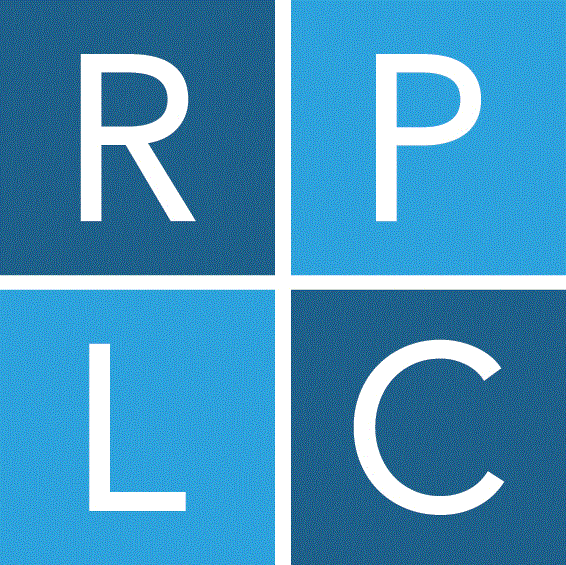 RICHMOND PARISH LANDS CHARITYThe Vestry House, 21 Paradise Road, Richmond TW9 1SATel: 020 8948 5701   Fax: 020 8332 6792Registered Charity Number 200069 This form may be emailed to grants@rplc.org.ukRFO GRANT RENEWAL APPLICATIONBy completing this form and sending it to the RPLC you are agreeing that information may be retained electronically or by hard copy for internal use and future reference by the RPLC.Applicant’s Consent FormThis form must be completed by the Applicant before a grant can be processed.I agree to RPLC retaining details enclosed on the application form for use within the RPLC.I understand that if I later wish to have my data removed I may contact RPLC’s office team on 020 8948 5701 or send an email to grants@rplc.org.ukPlease sign and date:Organisation:Amount Requested:Amount Requested:£     Last Grant Received from the RPLC:Last Grant Received from the RPLC:£     From your most recent audited or management accounts please complete the following:  From your most recent audited or management accounts please complete the following:  From your most recent audited or management accounts please complete the following:  From your most recent audited or management accounts please complete the following:  From your most recent audited or management accounts please complete the following:  Income:£     Expenditure:£     £     Year end:       + Surplus       or           – Deficit :Year end:       + Surplus       or           – Deficit :Year end:       + Surplus       or           – Deficit : £      £     Restricted Reserves£     Unrestricted Reserves£     £     Reserves sufficient for how many months:Reserves sufficient for how many months:Reserves sufficient for how many months:Five main sources of income in the last 12 months:Five main sources of income in the last 12 months:Five main sources of income in the last 12 months:Five main sources of income in the last 12 months:Five main sources of income in the last 12 months:     a)           a)           a)           a)      £          b)           b)           b)           b)      £          c)           c)           c)           c)      £          d)            d)            d)            d)       £          e)           e)           e)           e)      £     List how the RPLC grant was spent last year:List how the RPLC grant was spent last year:List how the RPLC grant was spent last year:List how the RPLC grant was spent last year:List how the RPLC grant was spent last year:£     £     £     £     £     Which of the following occurred in the last 12 months?Which of the following occurred in the last 12 months?Which of the following occurred in the last 12 months?Which of the following occurred in the last 12 months?Increased membershipImproved service deliveryWider public awarenessIncreased user involvementAdditional servicesIncreased volume of work2. What are the two principal unmet needs that you are trying to address through your work?     1.          2.      3. What unexpected issues did your organisation encountrer in the past 12 months? 4. What statistical evidence do you have of the impact of your grant? Number of people helped from RPLC Benefit Area      Number of people helped within LBRuT      Other statistical evidence of impact:5. Describe how an individual has been helped through this grant.6. What next? How will your organisation make any changes as a result of 
    your evaluation?7. What other evidence do you have that your organisation met the needs  
    that were described in your original application?8. How have you ensured that quality standards are maintained?9. What governance issues or changes have there been in the last year?10. Please give details of any new or reduced funding expected in the next 
      12 months.11. Please list three targets for your organisation in the coming year    1.          2.          3.      12. What are the principal concerns for your organisation in the year ahead?12. What are the principal concerns for your organisation in the year ahead?13. What involvement have you had with commissioning and if so, who are your partner organisations?13. What involvement have you had with commissioning and if so, who are your partner organisations?14. Please add any further information which you would like brought to the attention of the Trustees.14. Please add any further information which you would like brought to the attention of the Trustees.Please attach/send at least two photographs of your recent work to the email with your application form, for which you give permission to the RPLC to use either in Reports or on our website.Please attach/send at least two photographs of your recent work to the email with your application form, for which you give permission to the RPLC to use either in Reports or on our website.NamePosition in organisation:Telephone no:Email:BACS Bank Acc. No:BACS Sort Code:NameDate